WORKSHOP			G R O U P   2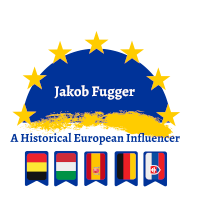 COMBINE THE DEMOGRAPHIC TIMELINES FROM EACH COUNTRY FOR A POSTER TO CREATE A SCRAPBOOK1 student per country – 2 students from Italy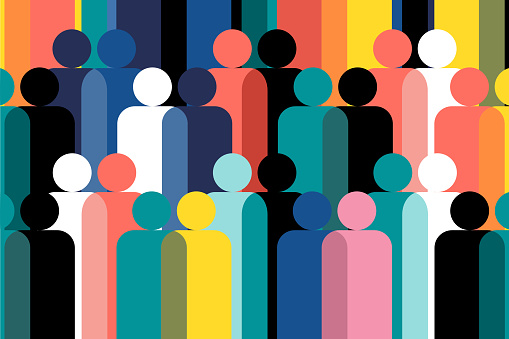 ASSIGNMENTS:Create a cover page for the scrapbook (collection of timelines)Design a common layout for each timeline and print them (check size of poster).Arrange the timelines indicating the significant demographic changes in each country in annotations and point out similarities and differences (timeline on the left, description on the right)Bind the scrapbook together